[BRIEFHOOFD IN HUISSTIJL GEMEENTE: KENMERK, BEHANDELAAR, ZAAKNUMMER, ENZ.]ONDERWERP Geachte HEER/MEVROUW + NAAM,[OPTIE aanvraag werkgever]Op <DATUM> heeft u loonkostensubsidie aangevraagd voor uw werknemer <NAAM WERKNEMER> geboren op <GEBOORTEDATUM>. In deze brief leest u welk besluit wij over uw aanvraag hebben genomen. Een kopie van dit besluit is tevens naar de betrokken werknemer verzonden. Uw werknemer kan als mede-belanghebbende tegen dit besluit in bezwaar gaan.[EINDE OPTIE][OPTIE ambtshalve]Op <DATUM> hebben wij onderzocht of u in aanmerking komt voor loonkostensubsidie voor uw werknemer <NAAM WERKNEMER> geboren op <GEBOORTEDATUM>. In deze brief leest u welk besluit wij hebben genomen. Een kopie van dit besluit is tevens naar de betrokken werknemer verzonden. Uw werknemer kan als mede-belanghebbende tegen dit besluit in bezwaar gaan.[EINDE OPTIE][OPTIE werknemer]Op <DATUM> heeft <DE HEER/MEVROUW NAAM>, geboren op <GEBOORTEDATUM>, loonkostensubsidie voor u aangevraagd, voor de functie van <FUNCTIE>. In deze brief leest u welk besluit wij hebben genomen. Een kopie van dit besluit is tevens naar <DE HEER/MEVROUW NAAM> verzonden. <DE HEER/MEVROUW NAAM> kan als mede-belanghebbende tegen dit besluit in bezwaar gaan.[EINDE OPTIE]BesluitDe loonwaarde van deze werknemer is nog niet vastgesteld. In afwachting van de loonwaardeonderzoek ontvangt u van de gemeente een forfaitaire loonkostensubsidie.Deze forfaitaire loonkostensubsidie wordt toegekend van <BEGINDATUM tot EINDDATUM>.De subsidie bedraagt 50% van het geldige wettelijk minimumloon en bedraagt bij aanvang  [OPTIE] €<BEDRAG LKS> per maand bij een dienstverband van <AANTAL UUR> uren per week. [OPTIE] €<BEDRAG PER UUR> met een maximum van <CAO UREN> per week.Dit bedrag bestaat uit een gedeeltelijke vergoeding voor het loon, inclusief vakantietoeslag (8%) en een vergoeding voor uw werkgeverslasten (<ACTUEEL PERCENTAGE> % werkgeverslasten)In de vijfde maand vindt een loonwaardeonderzoek plaats, dit kan gevolgen hebben voor het recht op of voor de hoogte van de loonkostensubsidieWij actualiseren het bedrag wanneer er veranderingen zijn in de werkgeverslasten of het wettelijk minimumloon. Als de werknemer ziek is dient u dit te melden bij het UWV. Ook herstel dient u te melden. U doet dit via de Verzuimmelder op het werkgeversportaal van UWV. U betaalt het loon door en ontvangt eventueel een vergoeding uit de no-riskpolis. De toegekende loonkostensubsidie geldt uitsluitend voor de huidige functie van <NAAM FUNCTIE>[OPTIE vaste uren]Betaling
De loonkostensubsidie wordt maandelijks voor de 21ste uitbetaald. U ontvangt de subsidie op het door u aangegeven rekeningnummer <IBAN>, onder vermelding van betalingskenmerk <BETAALKENMERK>.[EINDE OPTIE][OPTIE variabele uren]BetalingHet contract met <NAAM WERKNEMER> bestaat uit variabele uren. Om periodiek te kunnen berekenen hoeveel er is gewerkt, vragen wij u maandelijks uiterlijk <TERUGKERENDE DATUM> de loonstrook in te sturen via <ONTVANGSTKANAAL>. Betaling vindt daarna plaats binnen <TERMIJN> op het door u aangegeven rekeningnummer <IBAN>, onder vermelding van betalingskenmerk <BETAALKENMERK>.[EINDE OPTIE][OPTIE]DoelgroepregisterDe werknemer behoort tot de doelgroep van de Banenafspraak en is opgenomen in het doelgroepregister. In de bijlage vindt u een brochure met informatie over mogelijke andere voorzieningen die u voor deze werknemer kunt aanvragen.[EINDE OPTIE]Wijzigingen doorgevenEen loonkostensubsidie is altijd gebaseerd op een geldig arbeidscontract. De volgende wijzigingen dient u direct aan ons door te geven:wijziging van functie of functie-inhoud;wijziging van het aantal contracturen van het dienstverband;beëindiging van het dienstverband.Wijzigingen met een tijdelijk effect op het aantal gewerkte uren van uw werknemer (bijvoorbeeld onbetaald verlof of extra arbeidsuren door seizoenswerk).Wijzigingen kunnen gevolgen hebben voor de loonkostensubsidie. U ontvangt in dat geval een nieuwe beschikking. OPTIONEEL Wij verzoeken u om het formulier in de bijlage te gebruiken voor het doorgeven van wijzigingen. [EINDE OPTIE]Wettelijke basis besluit[alleen de voor dit besluit relevante artikelen opnemen]Doelgroep loonkostensubsidie is beschreven in de volgende artikelen:Participatiewet, artikel 7, lid 1aParticipatiewet, artikel 10c Participatiewet, artikel 10d, lid 2Verordening loonkostensubsidie <NAAM GEMEENTE>.Forfaitaire loonkostensubsidie  Participatiewet, artikel 10d, lid 1b en Participatiewet, artikel 10d, lid 5Verordening loonkostensubsidie <NAAM GEMEENTE>.Vaststelling en hoogte loonkostensubsidie Participatiewet, artikel 10dVerordening loonkostensubsidie <NAAM GEMEENTE>. Daarnaast heeft u het loonwaardenrapport kunnen inzien dat ten grondslag ligt aan ons besluit.Bezwaar maken?Bent u het niet eens met dit besluit? Dan kunt u uiterlijk binnen 6 weken na dagtekening van dit besluit een bezwaarschrift indienen. Op <URL BEZWAARPAGINA WEBSITE GEMEENTE> vindt u meer informatie. Via de site kunt u ook een digitaal bezwaarschrift indienen.Heeft u vragen?
Voor meer informatie kunt u contact opnemen met <NAAM CONTACTPERSOON> via het algemene telefoonnummer van de gemeente. Dit telefoonnummer is op werkdagen bereikbaar van 9.00 tot 17.00 uur. Of u stuurt een e-mail naar: <MAILADRES CONTACTPERSOON>.Met vriendelijke groet,NAAM AFZENDERBijlagen OPTIONEEL Brochure loonkostensubsidie voor werkgeversOPTIONEEL [Wijzigingsformulier loonkostensubsidie]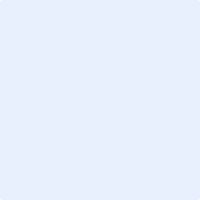 BEZOEKADRESPOSTADRESBEZOEKADRESPOSTADRES